 CIENCIAS SOCIALES 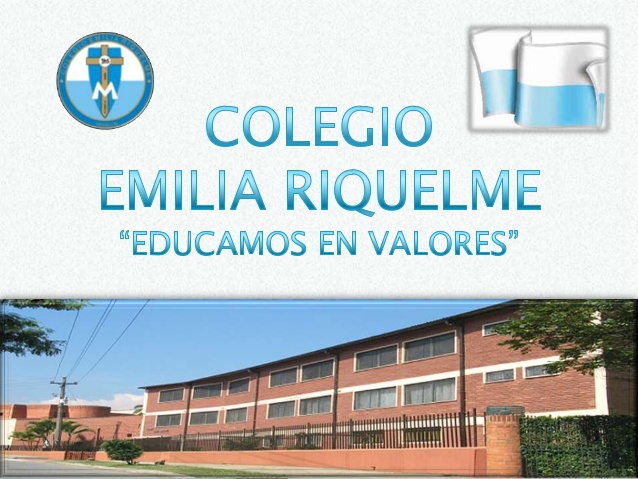 Recuerden que las actividades las envían al correo de paulitamanso@campus.com.co  y mi número celular es 3507712222 . (escritura en el cuaderno del concepto, realización de la actividad y nos vemos en clase virtual el miércoles a las 8 de la mañana para la explicación del tema, envió el link por el correo y por el grupo de la directora de clase.)DISOLUCIÓN DE LA GRAN COLOMBIAEntro en crisis por varios problemas POLITICO: Por la inasistencia de vías de comunicación dificulto la administración en las regiones alejadas de Bogotá, por tal motivo facilito la separación por nuevos líderes regionales.ECONÓMICO: En el exagerado gasto de guerras de independencia produjo el abandono de la agricultura y la minería, lo cual obligó al gobierno a endeudarse con Inglaterra, para reactivar la economía.SOCIAL: Hubo enfrentamientos por diferentes culturas y geográficos entre los diferentes países que integraban la Gran Colombia.REPÚBLICA DE LA NUEVA GRANADA Con la disolución de la gran Colombia, fue necesario que la nueva granada empezará a organizarse, por ello, en 1832, se elaboró una nueva constitución que dio origen a la republica de la nueva granada.Este territorio quedo conformado por 19 provincias: Antioquia, Bogotá, Buenaventura, Cartagena, Casanare, Chocó, Cauca, Santa Marta, Mariquita, Mompós, Neiva, Pamplona, Panamá, Pasto, Popayán, Riohacha, Socorro, Vélez y Veragua.ACTIVIDAD:Dibuja en el cuaderno el mapa de la República de la nueva granada o imprime como te quede más fácil.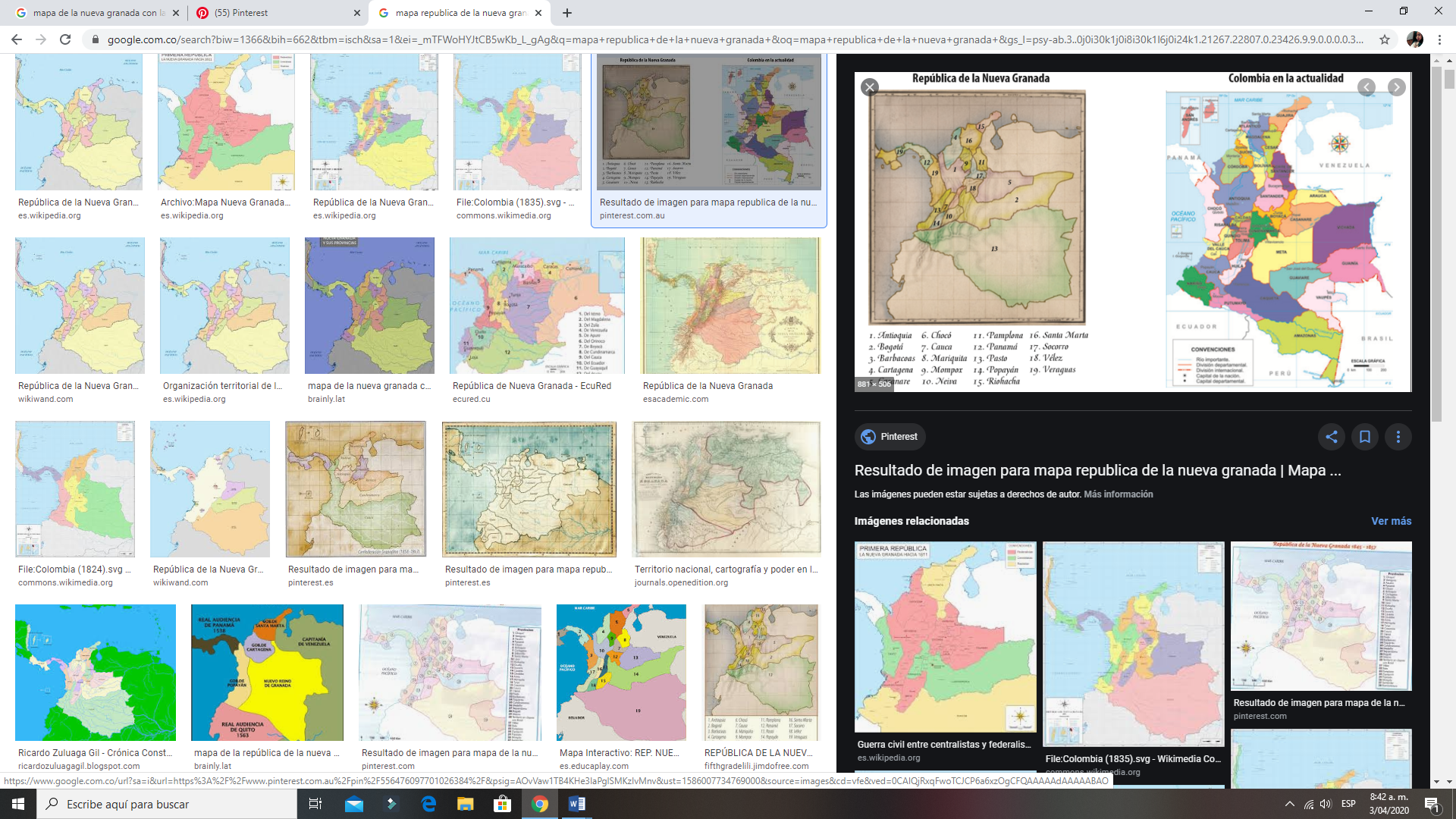 